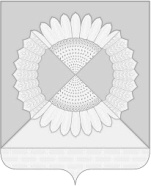 СОВЕТ ГРИШКОВСКОГО СЕЛЬСКОГО ПОСЕЛЕНИЯ КАЛИНИНСКОГО РАЙОНАРЕШЕНИЕсело ГришковскоеО внесении изменений в решение Совета Гришковского сельского поселения Калининского района от20 декабря 2019 года № 22"О бюджете Гришковского сельскогопоселения Калининского района на 2020 год"В соответствии со статьями 9, 11 Бюджетного кодекса Российской Федерации, Совет Гришковского сельского поселения Калининского района РЕШИЛ:1. Внести в решение Совета Гришковского сельского поселения Калининского района от 20 декабря 2019 года № 22"О бюджете Гришковского сельского поселения Калининского района на 2020 год" следующие изменения:1.1. Утвердить основные характеристики бюджета Гришковского сельского поселения Калининского района (далее по тексту – бюджет поселения) на 2020 год:1) общий объем доходов в сумме 9815,2  тыс. рублей;2) общий объем расходов в сумме 10856,80 тыс. рублей;3)общий объём бюджетных ассигнований, направляемых на исполнение публичных нормативных обязательств, в сумме 0,0 тыс. рублей;4) верхний предел муниципального внутреннего долга Гришковского сельского поселения Калининского района на 1 января 2021 года в сумме 0,0 тыс. рублей, в том числе верхний предел долга по муниципальным гарантиям 2Гришковского сельского поселения Калининского района в сумме 0,0 тыс. рублей;5) дефицит бюджета поселения в сумме 1041,6тыс. рублей.1.2.Приложение № 2"Объем поступлений доходов в бюджет поселения по кодам видов (подвидов) доходов на 2020год" изложить в новой редакции (приложение № 1).1.2. Приложение №3 "Безвозмездные поступления в составе доходов Гришковского сельского поселения Калининского района из бюджетов бюджетной системы Российской Федерации в 2020 году" изложить в новой редакции (приложение № 2).1.3. Приложение № 4"Распределение бюджетных ассигнований по разделам и подразделам классификации расходов бюджетов на 2020 год"изложить в новой редакции (приложение № 3).1.4. Приложение № 5"Распределение бюджетных ассигнований по целевым статьям (муниципальным программам и непрограммным мероприятиям деятельности), группам видов расходов классификации расходов бюджетов на 2020 год" изложить в новой редакции (приложение № 4).1.5. Приложение № 6"Ведомственная структура расходов бюджета Гришковского сельского поселения Калининского района на 2020 год"изложить в новой редакции (приложение № 5).1.6. Приложение №7"Источники внутреннего финансирования дефицита бюджета Гришковского сельского поселения Калининского района на 2020 год"изложить в новой редакции (приложение № 6).2. Финансовому отделу администрации Гришковского сельского поселения Калининского района (Слипченко Ю.С.) обеспечить официальное опубликование настоящего решения в газете "Калининец" и разместить на официальном сайте администрации Гришковского сельского поселения Калининского района в информационно-телекоммуникационной сети "Интернет".3. Контроль за выполнением настоящего решения возложить на постоянную комиссию Совета Гришковского сельского поселения Калининского рай3она по бюджету, экономике, налогам и распоряжению муниципальной собственностью, вопросам землепользования и благоустройства (Дмух В.Н.).4. Решение вступает в силу со дня его официального опубликования.Глава Гришковского сельского поселенияКалининского района                                                                          В.А. Даценкоот27.08.2020 №52